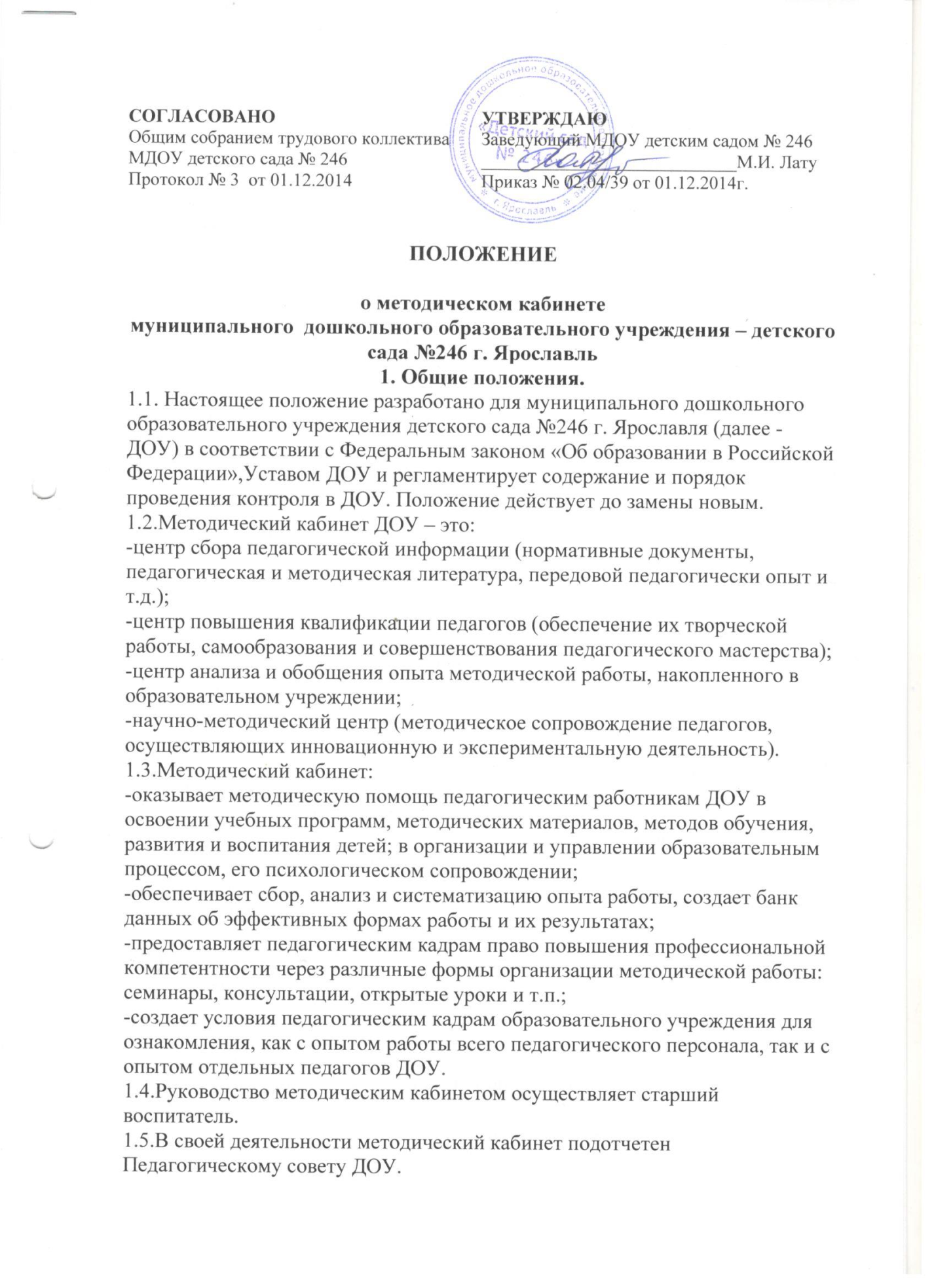  2.       Цели и задачи методического кабинета2.1.Целью деятельности методического кабинета является совершенствование методической работы в ДОУ, создание единого информационного и методического пространства.2.2.Задачи методического кабинета:-создать условия для непрерывного повышения квалификации педагогических работников;-создать условия для обучения всех участников образовательного процесса новым технологиям обучения и воспитания;-диагностировать запросы и корректировать методические затруднения педагогов;-развивать и поддерживать инициативу педагогов, стремление к творческому росту, проявление своей педагогической индивидуальности;-транслировать опыт работы лучших педагогов МДОУ детского сада № 246 на всех уровнях.3.     Содержание и основные формы работы3.1.Методический кабинет организует постоянную методическую работу с педагогами ДОУ. Методический кабинет в соответствии с поставленными задачами осуществляет деятельность по четырём ведущим направлениям.Научно-методическая деятельность:-выявление, изучение и обобщение на технологическом уровне педагогического опыта; -выявление затруднений дидактического и методического характера в образовательном процессе и подготовка мероприятий по их устранению; -организация обучения, проведение лекций, семинаров, курсов для работников МБДОУ по вопросам использования в учебном процессе современных аудиовизуальных средств обучения и применения информационных технологий; -организация процессов аттестации педагогических работников ; -аналитико-обобщающая деятельность по организации учета педагогических кадров ; -составление методических рекомендаций по использованию наиболее эффективных методов и форм обучения и воспитания, направленных на развитие общения, игровой деятельности, познавательных процессов у детей дошкольного возраста. Информационно-методическая деятельность: -формирование банка педагогической, нормативно-правовой и методической информации;  -обеспечение информационных, учебно-методических и образовательных потребностей педагогических работников; -содействие повышению квалификации педагогических работников; -формирование фонда обучающих видеофильмов и других аудиовизуальных средств обучения по образовательным областям для проведения образовательной деятельности; -обеспечение фондов учебно-методической литературы. Организационно-методическая деятельность:-участие в подготовке и проведении семинаров, конференций и т.д.;-подготовка и проведение конкурсов профессионального педагогического мастерства педагогических работников; -сбор, обработка и анализ информации о результатах воспитательно-воспитательной работы; -организация постоянно действующих семинаров по инновациям; -изучение и анализ состояния и результатов методической работы, определение направлений ее совершенствования; -создание накопительной системы оценки достижений педагога – портфолио.-создание накопительной системы оценки достижений группы – портфолио группы.-прогнозирование, планирование и организация повышения квалификации и профессиональной переподготовки педагогических и руководящих работников МДОУ детского сада № 246, оказание им информационно-методической помощи в системе непрерывного образования. Диагностическая деятельность: -изучение, подбор и разработка материалов по диагностике деятельности педагогов и детей; -изучение индивидуальных особенностей ребенка в процессе его развития; -проведение диагностики на выявление степени готовности ребенка к обучению в школе; -комплексное оценивание педагогической деятельности и изучение потенциальных возможностей работников ДОУ, выявление обобщение и распространение передового педагогического опыта; -осуществление контроля и анализа состояния воспитательно-образовательного процесса, его качества.3.2.Методический кабинет ДОУ должен иметь следующие материалы:-основополагающие и регламентирующие документы в области образования разного уровня;-список образовательных сайтов для работы в Интернет;-методическую литературу, газетные публикации и журнальные статьи по актуальным вопросам деятельности МДОУ детского сада № 246;-материалы справочного и рекомендательного характера по оформлению передового педагогического опыта, творческих проектов, конкурсных работ;-материалы публикаций педагогов;-материалы профессиональных конкурсов;-материалы открытых занятий, мероприятий;-разработки семинаров и иных форм работы с педагогическим персоналом;-видеозаписи занятий и развлечений;-аналитический банк данных по педагогическому персоналу;-стенды, отражающие организацию методической работы в образовательном учреждении. 4.      Права и обязанности 4.1.Методический кабинет имеет право на:-разработку и тиражирование методических рекомендаций, контрольно-диагностических и дидактических материалов;-подготовку методических материалов для публикации в журналах;-помощь в сопровождении исследовательской работы педагогов.4.2.Методический кабинет обязан:-обеспечить качество оказываемых методических услуг;-осуществлять свою деятельность в соответствии с утвержденным планом работы;-согласовывать с Педагогическим советом план работы и изменения в нем;-обеспечивать систематическое повышение уровня профессиональной компетентности своих педагогических кадров;-предоставлять педагогам в пользование методические пособия на рабочем месте бесплатно;-регулярно анализировать свою деятельность.5. Материальная база5.1.Методический кабинет финансируется в соответствии с утвержденной сметой расходов ДОУ.5.2.Методический кабинет имеет помещение, компьютерную и офисную технику, необходимые для полноценной деятельности работников, для размещения методической и справочной литературы, проведения совещаний, семинаров и консультаций. 